Applying for Housekeeping SupervisorKewalKewal.331455@2freemail.com 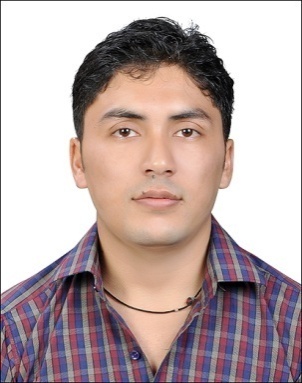 A challenging position in a professional organization where I can enhance my skills and strengths in conjunction with the company’s goals and objectives.Presently working with MadinatJumeirah Dubai as a trainee team leaderfrom 1st September 2013,worked  withRoyal orchid central pune as a housekeeping supervisor From 17th September 2012 to 2nd august 2013.Worked with The Zuri White Sand Resort and casinogoaas housekeeping supervisor From Feb.    1st 2012 to 1st September 2012. Worked with Radisson Resort & Spa Alibaug ( Mumbai)as a Senior G.S.A From 1st Oct. 2010 to January 25th 2012 Worked with Club Mahindra Holiday’s, Goa From 18th June 2009. to 22nd Sept 2010 as a service associateH.S.C:Higher secondary from U.A in 2006S.S.C :            Senior secondary from U.A in 2004Three Year Diploma Hotel Management And Catering Technology from Amrapali Institute of hotel management {A.I.H.M} Affiliated to Uttaranchal Technical University. Approved by AICTE, New Delhi.Six Month Industrial Training from”Le Meridian”, AhmadabadI had  been  rewarded for star of the Month in July 2016Lobster championI have got two time Bravo award and star of the day “by Carlson”. Month of  December 2010. and January 2011   I have got two time best associate of the month “by Carlson” month of November 2010. And Feb. 2011 